Рассмотренона заседании педагогического совета МБОУ «Богословскаяосновная общеобразовательная школа» Губкинского района Белгородской области протокол от 13.01.2021 года №Утверждено приказом директораМБОУ «Богословская основная общеобразовательная школа» Губкинского района Белгородской области                 От 14.01.2021 г №                                                                                                                      Найденко Г.К.ПОЛОЖЕНИЕО РЕЖИМЕ ЗАНЯТИЙМБОУ «БОГОСЛОВСКАЯ ОСНОВНАЯ ОБЩЕОБРАЗОВАТЕЛЬНАЯ ШКОЛА» ГУБКИНСКОГО РАЙОНА БЕЛГОРОДСКОЙОБЛАСТИОбщие положенияНастоящий режим занятий учеников МБОУ «Богословская основная общеобразовательная школа» (далее  школа) разработан в соответствии с Федеральным законом от 29.12.2012№ 273—ФЗ «Об образовании в Российской Федерации», CП 3.1/2.4.3598—20 «Санитарно— эпидемиологические требования к устройству, содержанию и организации работы образовательных организаций и других объектов социальной инфраструктуры для детей и молодежи в условиях распространения новой коронавирусной инфекции (COVФ-19)», утвержденными постановлением Главного	государственного санитарного  врача  от  30.06.2020 №16,  CП  2.4.3648—20«Санитарно-эпидемиологические требования к условиям и организации воспитания и обучения, отдыха и оздоровления детей и молодежи», утвержденными постановлением Главного государственного санитарного врача от 28.09.2020 № 28, постановлением Главного государственного врача РФ от 02.12.2020.г. №39 о внесении изменения к постановлению Главного государственного санитарного врача РФ от 30.06.2020 №16 «Об утверждении Санитарно-эпидемио-логические требования к устройству, содержанию и организации работы образовательных организаций и других объектов социальной инфраструктуры для детей и молодежи в условиях распространения новой коронавирусной инфекции (COVID—19)" уставом школы.Основные образовательные программы начального общего, основного общего образования  реализуются  в соответствии  с утвержденным расписанием занятий.Режим занятий определяет порядок организации образовательного процесса в течение установленной продолжительности учебного года в соответствии с санитарными нормами и правилами.Цели и задачиУпорядочение учебно—воспитательной деятельности в соответствии с нормативно—правовыми документами;Обеспечение конституционных прав обучающихся на образование и здоровьесбережение.Учебный год3.1 Учебный год в школе начинается 1 сентября и заканчивается в соответствии с учебным планом основной общеобразовательной программы соответствующего уровня образования. Если 1 сентября приходится на выходной день, учебный год начинается в первый следующий за ним рабочий день.3.2 Продолжительность учебного	года  для  учеников	уровней начального, основного общего образования	составляет не	менее	34 недель без	учета государственной итоговой аттестации в 9-х  классах, в 1-м классе — 33 недели.3.3 Учебный	год	составляют	учебные	периоды: четверти или полугодия.Количество четвертей в учебном году     —            4,  полугодий— 2.3.4. После окончания учебного периода следуют каникулы. Дополнительные каникулы предоставляются ученикам 1-ro класса в середине третьей четверти.3.5 Даты начала и окончания учебного года, продолжительность учебного года, четвертей(полугодий),сроки и продолжительностью каникул, сроки проведения промежуточных аттестаций,	а также чередование	учебной деятельности (урочной и внеурочной) и плановых перерывов при получении образования для отдыха и иных социальных целей (каникул) по календарным периодам  учебного  года  устанавливаются  в календарном учебном графике основных образовательных программ общего образования соответствующего уровня.Режим занятийОбучение в школе ведется: по пятидневной учебной неделе в 1-9-x классах.Продолжительность урока (академический час) во 2-9-x классах составляет 45 мин. Продолжительность уроков в 1-м классе устанавливается с применением ступенчатого метода наращивания учебной нагрузки и составляет:35 мин в сентябре — декабре;  40 ми в январе — мае.Учебные занятия в школе организованы в одну смену. Начало уроков в первую смену — 8 ч 30 мин.После каждого урока ученикам предоставляется перерыв 10 мин.После первого и  пятого уроков перемены по 20 минут для приема пищи. Расписание звонков для 1-ro класса:Сентябрь — октябрьНоябрь-декабрьРасписание	занятий	составляется	в соответствии с гигиеническими требованиями к расписанию уроков с учетом дневной и недельной умственной работоспособности учеников и шкалой трудности учебных предметов.Особенности организации образовательного процессаШкола	вправе	проводить	учебные	занятия	 и другие	мероприятия	в дистанционном		формате в соответствии		с основными образовательными программами и программами дополнительного образования.Продолжительность уроков в дистанционном формате определяется учителем в соответствии с требованиями CП 3.1/2.4.3598-20, CП 2.4.3648-20 и составляет не более 40 минут.Перемены между уроками в дистанционном формате составляют 20 минут, а большая перемена (для перерыва на обед) — 40 минут.Режим внеурочной деятельностиб.1.Режим работы кружков, секций, детских общественных объединений устанавливается расписанием занятий, утвержденным директором школы.б.2.Время проведения экскурсий, походов, выходов с детьми на внеклассные мероприятия устанавливается в соответствии с календарно-тематическим планированием и планом воспитательной работы.б.3.Формат занятий внеурочной деятельности определяется рабочими программами курсов внеурочной деятельности, которые могут предусматривать в том числе дистанционные мероприятия.б.4.При проведении внеурочных занятий продолжительностью более одного академического часа организуются перемены— 10 мин для отдыха со сменой вида деятельности.Режим работы в праздничные и выходные дни7.1.Работа педагогических работников и учебно-вспомогательного персонала в выходные и праздничные дни осуществляется в соответствии с Трудовым Кодексом РФ и регламентируется приказом директора8.Режим работы школы в каникулы8.1.B период каникул педагогический и учебно-вспомогательный персонал работает согласно утвержденному плану работы, графиками работ с указанием видов деятельности, которую будет выполнять на каникулах. В этот период он может привлекаться к педагогической, методической, организационной работе, связанной с реализацией образовательной программы в пределах установленного ему объемах учебной нагрузки.УрокВремя урокаПеремена18:30-9:059:05-9:2529:25-10:00Динамическая пауза 10:00-10:40Динамическая пауза 10:00-10:40Динамическая пауза 10:00-10:4010:40-11.00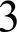 11:00-11:3511:35-11:45УрокВремя урокаПеремена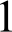 8:30-9:059:05-9:2529:25-10:00Динамическая пауза 10:00-10:40Динамическая пауза 10:00-10:40Динамическая пауза 10:00-10:4010:40-11.00311:00-11:3511:35-11:45411:45-12:2012:20-12:30урока2-9 классы2-9 классы1 класс (3,4 четверть)1 класс (3,4 четверть)19:30-9: 159:15-9:358:30-9: 109:10-9:3029:35-10:2010:20-10:309:30-10:10Динамическаяпауза10:10-10:5010:50-11:10310:30-11:1511:15-11:2511:10-11:5011:50-12:00411:25-12:1012:20-12:3012:00-12:4012:40-12:50512:30-13:1513:15-13:3512:50-13:30613:35-14:2014:20-14:30714:30-15:15